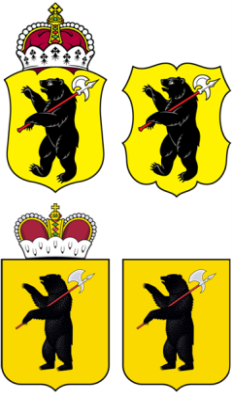 ЯРОСЛАВСКАЯ ОБЛАСТНАЯ ДУМА Д Е П У Т А ТЯРОСЛАВСКОЙ ОБЛАСТНОЙ ДУМЫ седьмого созыва  (2018-2023)«____» _________________2020 Г.                                                                                        №____________Заместителю Председателя
Ярославской областной Думы
Н.А. АлександрычевуУважаемый Николай Алексеевич!На основании статьи 27 Устава Ярославской области вношу на рассмотрение Ярославской областной Думы в качестве законодательной инициативы уточнение к поправке к проекту закона Ярославской области «О внесении изменений в Закон Ярославской области «Об областном бюджете на 2021 год и на плановый период 2022 и 2023 годов», внесенной депутатом Ярославской областной Думы А.А. Капраловым №264 от 08.02.2021, следующего содержания:Слова «городскому округу город Рыбинск на общую сумму 2 453 422 р. (два миллиона четыреста пятьдесят три тысячи четыреста двадцать два рубля)» заменить на слова «городскому округу город Рыбинск на общую сумму 2 454 419 р. (два миллиона четыреста пятьдесят четыре тысячи четыреста девятнадцать рублей)»Обоснование уточнения поправки: уточняется общая сумма субсидии для городского округа г. Рыбинск.									             А.А. Капралов		